General informationPlayersCertification route: SPAIN_GENERATE_TESTGeneral informationFamily groupingProcedureDocumentation neededMark requirementsA) Labelling: General caseB) Packaging: General caseC) User manual: User manualTesting InformationGeneral casePost-approval maintenanceLocal representativeFactory inspectionsCostsTest Generate Report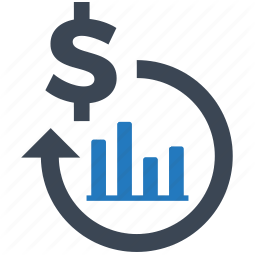 Owner organization:URL:Regulation based on:ETSIGeneral description:Standard information:Type approval database:Certification process:Equipment subject to approval:LogoOrganization nameAcronymGeografical areaRoleACMAhttp://www.acma.gov.au/nullJapanGeneral description:Lorem ipsum dolor sit amet, consectetur adipiscing elit. Ut fringilla tortor vel tellus consectetur, fringilla imperdiet sapien sagittis. Pellentesque habitant morbi tristique senectus et netus et malesuada fames ac turpis egestas. Duis in libero ultricies, pharetra magna et, lacinia tortor. In sit amet elit non est elementum rutrum id a odio. Duis ut aliquet lorem, et condimentum arcu. Aliquam erat volutpat. Sed condimentum neque sed interdum gravida. Donec neque eros, ullamcorper vulputate scelerisque nec, cursus eu turpis. In hac habitasse platea dictumst. Proin tristique odio varius, ullamcorper sem nec, finibus risus. Nunc vitae nisi justo.Type of certificate:Type approval certificateType of approval:Initial ApprovalDetail on certification processSelf-declaration with DoCCertification holder:ImporterComments:Lorem ipsum dolor sit amet, consectetur adipiscing elit. Ut fringilla tortor vel tellus consectetur, fringilla imperdiet sapien sagittis. Pellentesque habitant morbi tristique senectus et netus et malesuada fames ac turpis egestas. Duis in libero ultricies, pharetra magna et, lacinia tortor. In sit amet elit non est elementum rutrum id a odio. Duis ut aliquet lorem, et condimentum arcu. Aliquam erat volutpat. Sed condimentum neque sed interdum gravida. Donec neque eros, ullamcorper vulputate scelerisque nec, cursus eu turpis. In hac habitasse platea dictumst. Proin tristique odio varius, ullamcorper sem nec, finibus risus. Nunc vitae nisi justo.Scope:Lorem ipsum dolor sit amet, consectetur adipiscing elit. Ut fringilla tortor vel tellus consectetur, fringilla imperdiet sapien sagittis. Pellentesque habitant morbi tristique senectus et netus et malesuada fames ac turpis egestas. Duis in libero ultricies, pharetra magna et, lacinia tortor. In sit amet elit non est elementum rutrum id a odio. Duis ut aliquet lorem, et condimentum arcu. Aliquam erat volutpat. Sed condimentum neque sed interdum gravida. Donec neque eros, ullamcorper vulputate scelerisque nec, cursus eu turpis. In hac habitasse platea dictumst. Proin tristique odio varius, ullamcorper sem nec, finibus risus. Nunc vitae nisi justo.Geographical areas:JapanTesting areas:Electromagnetic CompatibilityPossible to get family composition?Does certification program follow the ICC rules for Family Composition?Basic steps: Approval time (in weeks):Diagram:DocumentTypeSupplierTypes of equipment:Small equipmentLorem ipsum dolor sit amet, consectetur adipiscing elit. Ut fringilla tortor vel tellus consectetur, fringilla imperdiet sapien sagittis. Pellentesque habitant morbi tristique senectus et netus et malesuada fames ac turpis egestas. Duis in libero ultricies, pharetra magna et, lacinia tortor. In sit amet elit non est elementum rutrum id a odio. Duis ut aliquet lorem, et condimentum arcu. Aliquam erat volutpat. Sed condimentum neque sed interdum gravida. Donec neque eros, ullamcorper vulputate scelerisque nec, cursus eu turpis. In hac habitasse platea dictumst. Proin tristique odio varius, ullamcorper sem nec, finibus risus. Nunc vitae nisi justo.Types of equipment:Small equipmentLorem ipsum dolor sit amet, consectetur adipiscing elit. Ut fringilla tortor vel tellus consectetur, fringilla imperdiet sapien sagittis. Pellentesque habitant morbi tristique senectus et netus et malesuada fames ac turpis egestas. Duis in libero ultricies, pharetra magna et, lacinia tortor. In sit amet elit non est elementum rutrum id a odio. Duis ut aliquet lorem, et condimentum arcu. Aliquam erat volutpat. Sed condimentum neque sed interdum gravida. Donec neque eros, ullamcorper vulputate scelerisque nec, cursus eu turpis. In hac habitasse platea dictumst. Proin tristique odio varius, ullamcorper sem nec, finibus risus. Nunc vitae nisi justo.Types of equipment:Small equipmentLorem ipsum dolor sit amet, consectetur adipiscing elit. Ut fringilla tortor vel tellus consectetur, fringilla imperdiet sapien sagittis. Pellentesque habitant morbi tristique senectus et netus et malesuada fames ac turpis egestas. Duis in libero ultricies, pharetra magna et, lacinia tortor. In sit amet elit non est elementum rutrum id a odio. Duis ut aliquet lorem, et condimentum arcu. Aliquam erat volutpat. Sed condimentum neque sed interdum gravida. Donec neque eros, ullamcorper vulputate scelerisque nec, cursus eu turpis. In hac habitasse platea dictumst. Proin tristique odio varius, ullamcorper sem nec, finibus risus. Nunc vitae nisi justo.Types of equipment:Small equipmentAdditional testing required?   No info availableWhere   Are other test reports accepted?   Annual factory inspection?Market surveillance?Annual maintenance:Validity of certificate:Process for renewal:Local representative needed?Comments:RequirementsAccepted CENELEC reports?FrequencyEstimated costDescriptionCostCurrencyComments